FICHA DE INSCRIÇÃO PARA CANDIDATO AO CARGO DE COORDENADOR E COORDENADOR SUBSTITUTO DE CURSOCandidato ao cargo de Coordenador do CursoNome:			 Cargo Efetivo: 	Matrícula SIAPE: 	Data de efetivo exercício no serviço público federal: 	/     /  	Data de lotação no IFRS – Campus Sertão:__/ __/___Graduação em:  	Data de nascimento: 	/     /  	Endereço Eletrônico Institucional: 	Declaro estar ciente e de acordo com as normas estabelecidas no Regulamento do Processo Eleitoral para escolha do Coordenador e Coordenador substituto de Curso do IFRS - Campus Sertão e participar de reuniões quando convocado pela Comissão Eleitoral.Assinatura do candidato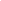 Coordenador substitutoNome:  	Cargo Efetivo: 	Matrícula SIAPE:  	Declaro estar ciente e de acordo com as normas estabelecidas no Regulamento do Processo Eleitoral para escolha do Coordenador e Coordenador substituto de Curso do IFRS - Campus Sertão e participar de reuniões quando convocado pela Comissão Eleitoral.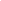 Assinatura do candidatoDECLARAÇÃO DE DISPONIBILIDADEEu, _ 		,   CPF: 	, declaro para os devidos fins que tenho disponibilidade para o desempenho das atividades de Coordenador do Curso 			 e que estarei na instituição nos turnos de funcionamento do referido curso.Nome por extenso:  	 Assinatura do candidato:  		Sertão/RS, 	de novembro de 2021.DECLARAÇÃO DE NÃO IMPEDIMENTOS CIVIS E PENAISEu, 		, no cargo de professor EBTT, sob matrícula  SIAPE 	, candidato ao cargo de Coordenador do Curso de 	do IFRS - Campus Sertão declaro, sob pena da Lei, que não possuo nenhuma condenação civil e/ou penal, com trânsito em julgado, em vigência, estando também quite com a Justiça Eleitoral.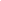 Assinatura do CandidatoEu, 			, no cargo de professor EBTT,  sob matrícula SIAPE 		, candidato ao cargo de Coordenador Substituto do Curso de 		do IFRS - Campus Sertão declaro, sob pena da Lei, que não possuo nenhuma condenação civil e/ou penal, com trânsito em julgado, em vigência, estando também quite com a Justiça Eleitoral.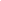 Assinatura do CandidatoSertão, 	de novembro de 2021.FORMULÁRIO DE RECURSO INFORMAÇÕES PESSOAIS DO RECURSANTENome:							 Cargo efetivo: 				Matrícula SIAPE: 		  Telefone residencial: (	) 	Telefone celular:(	)		 E-mail: 							                                                                                                 Recurso do resultado das inscrições (  )		Recurso do resultado das eleições ( ) Motivo: 						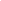 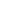 Fundamentação: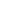 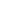 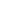 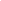 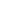 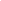 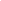 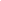 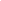 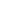 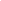 Sertão/RS, 	novembro de 2021.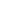 Assinatura do recusante11